LECCINO – Kromberk 2023 (ni novih podatkov – prenizek pridelek)Vsebnost olja v laboratorijski oljarni 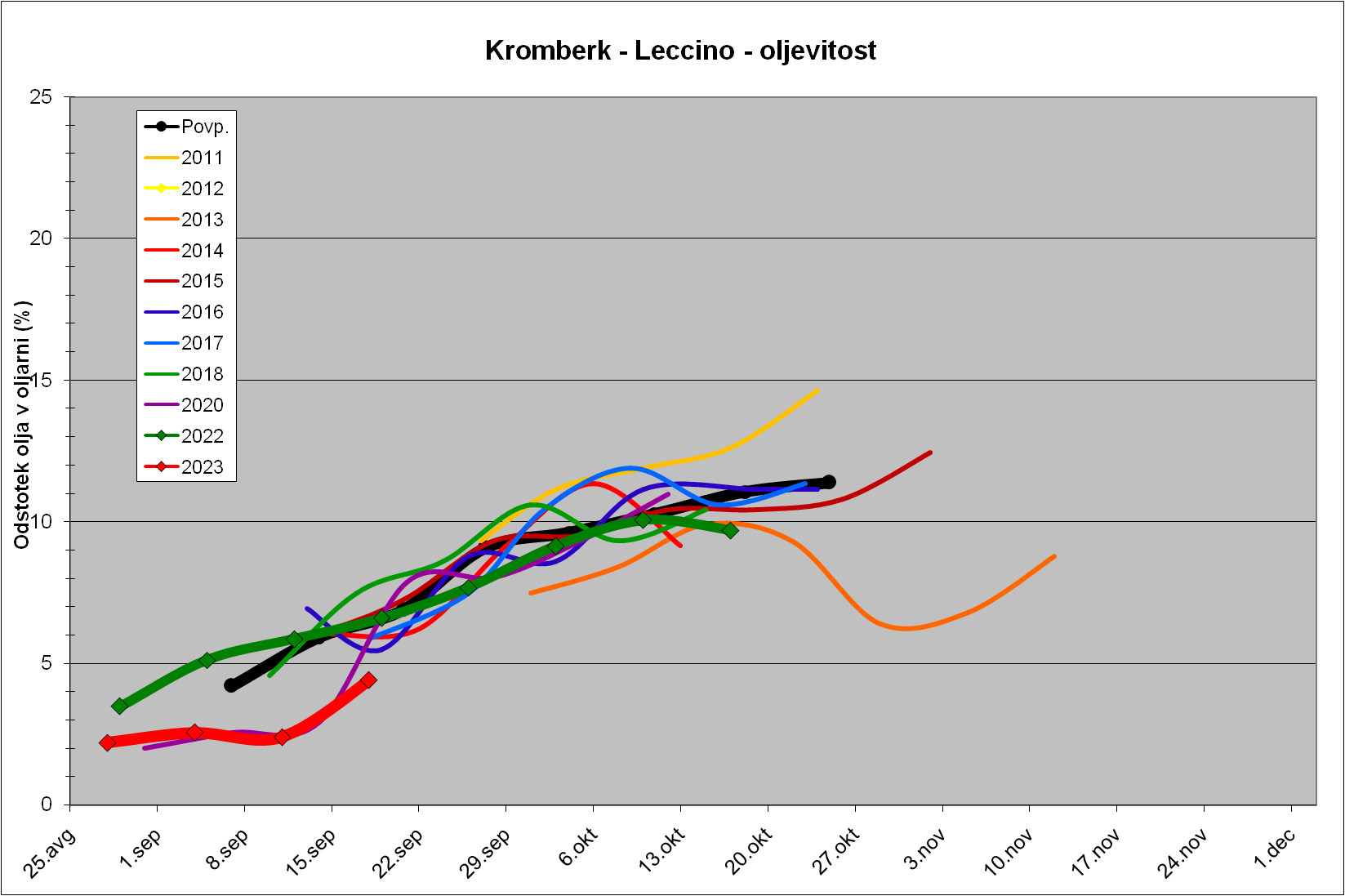 Trdota plodov 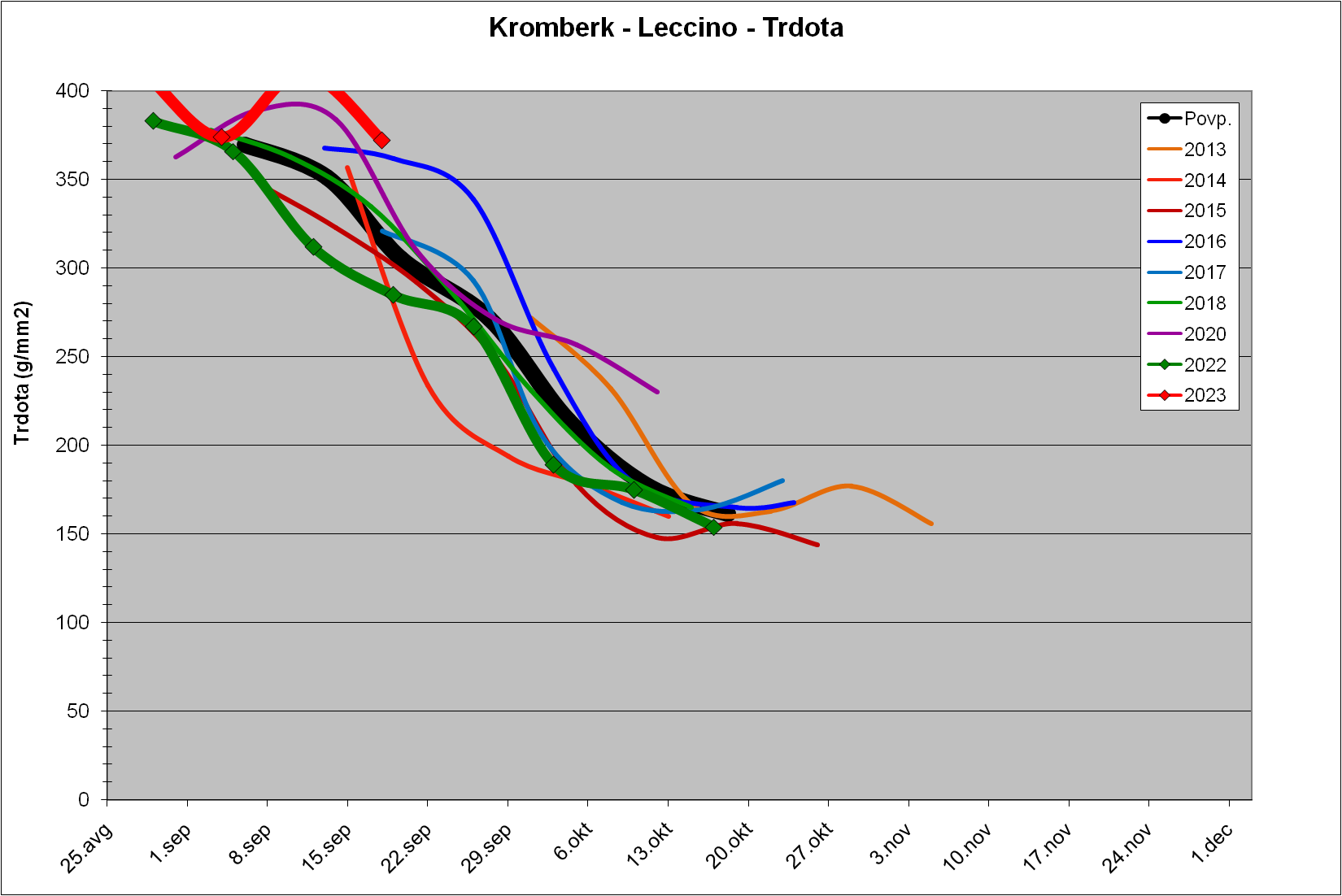 